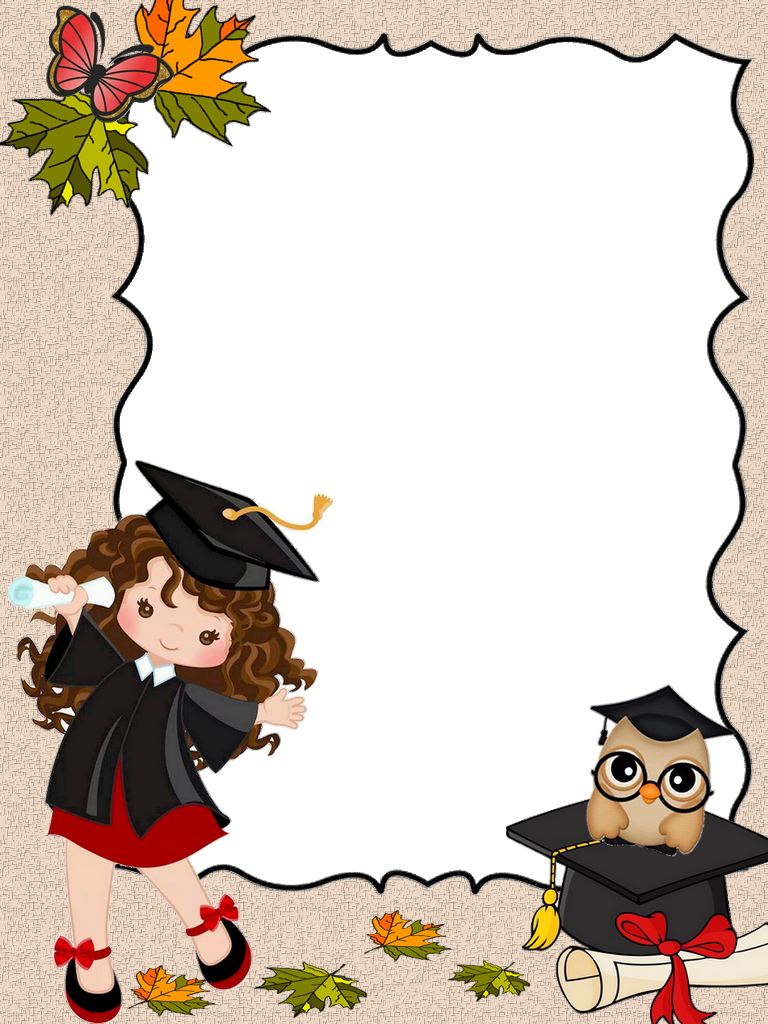 		Cahier de classe			Nom : .........................			Prénom : ....................					  Classe : ..................						Année scolaire :						 2023 - 2024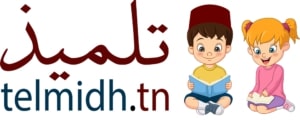 